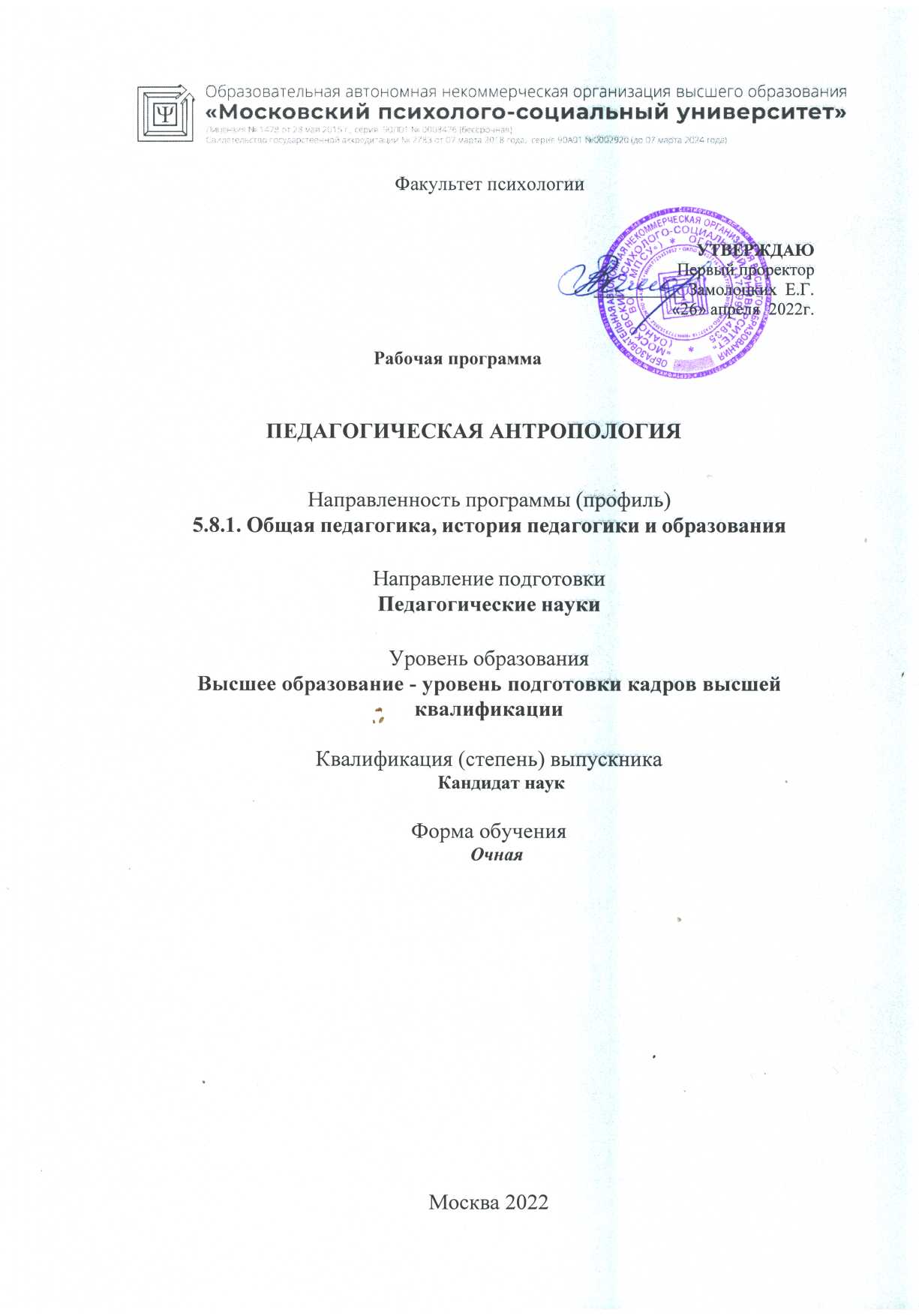 Рабочая программа учебной дисциплины «Педагогическая антропология» разработана на основании ФГТ  высшего образования по направлению подготовки 5.8 Педагогика профиль 5.8.1. Общая педагогика, история педагогики и образования (уровень подготовки кадров высшей квалификации), утвержденному приказом Министерства науки и высшего образования Российской Федерации от 20.10.2021 № 951 "Об утверждении федеральных государственных требований к структуре программ подготовки научных и научно-педагогических кадров в аспирантуре (адъюнктуре), условиям их реализации, срокам освоения этих программ с учетом различных форм обучения, образовательных технологий и особенностей отдельных категорий аспирантов (адъюнктов)".Рабочая программа учебной дисциплины разработана Тёминой Светланой Юрьевной, доктором педагогических наук, профессором кафедры психологии и педагогики образования МПСУ.СОДЕРЖАНИЕОбщие положенияЦель и задачи учебной дисциплины.Цель учебной дисциплины «Педагогическая антропология» заключается в получении обучающимися теоретических знаний о сущности и специфике педагогической антропологии как отрасли педагогики с последующим применением в научно- исследовательской и преподавательской деятельности по образовательным программам высшего образования.Задачи учебной дисциплины:обозначение места педагогической антропологии в системе педагогических отраслей;формирование	современного	понимания	сущности	педагогической антропологии;обеспечение	понимания	возможностей	применения	педагогической антропологии в научно-исследовательской деятельности;повышение уровня антропологической компетентности аспирантов;достижение готовности аспирантов к применению антропологического подхода в преподавательской деятельности.Место учебной дисциплины в структуре основной профессиональной образовательной программы.Учебная дисциплина «Педагогическая антропология» реализуется в вариативной части основной профессиональной образовательной программы 5.8 Педагогика профиль 5.8.1. Общая педагогика, история педагогики и образования (уровень подготовки кадров высшей квалификации)) очной формы обучения.Изучение учебной дисциплины «Педагогическая антропология» базируется на знаниях и умениях, полученных обучающимися ранее в ходе освоения программного материала ряда учебных дисциплин: «История и философия науки», «Общая педагогика, история педагогики и образования», «Психология и педагогика высшей школы»,«Инновационные технологии профессионально ориентированного обучения»Изучение учебной дисциплины «Педагогическая антропология» является базовым для научно-исследовательской деятельности и подготовки научно- квалификационной работы (диссертации) на соискание ученой степени кандидата наук.Планируемые результаты обучения по учебной дисциплине в рамках планируемых результатов освоения основной профессиональной образовательной программы.Процесс освоения учебной дисциплины направлен на формирование у обучающихся следующих общепрофессиональных и профессиональных компетенций: ОПК-3, 5; ПК-1, 4 в соответствии с основной профессиональной образовательной программой 5.8 Педагогика профиль 5.8.1. Общая педагогика, история педагогики и образования (уровень подготовки кадров высшей квалификации). По	завершении	освоения	учебной	дисциплины	обучающийся	должен демонстрировать следующие результаты:Объем учебной дисциплины, включая контактную работу обучающегося с преподавателем и самостоятельную работу обучающегосяОбщая трудоемкость учебной дисциплины составляет 2 зачетные единицы.Очная форма обучения*Самостоятельная работа – изучение аспирантами теоретического материала, подготовка к лекциям, практическим (семинарским) занятиям, подготовка творческих работ, изучение материалов, представленных в электронной образовательной среде, и др. для приобретения новых теоретических знаний, практических умений и навыков.Содержание учебной дисциплиныУчебно-тематический план по очной форме обученияОбщий объем учебных занятий составляет 72 часа.Объем самостоятельной работы, в том числе часов на контроль – 60 часов.Учебно-методическое обеспечение самостоятельной работы обучающихся по учебной дисциплинеВиды самостоятельной работы обучающихся по дисциплинеОчная форма обучения*Характеристики основных форм практических заданий:Реферат – продукт самостоятельной работы аспиранта, представляющий собой краткое изложение в письменном виде полученных результатов теоретического анализа определенной исследовательской темы, где автор раскрывает суть исследуемой проблемы, приводит различные точки зрения, а также собственные взгляды на нее. В реферате должна быть раскрыта тема, структура должна соответствовать теме и быть отражена в оглавлении, размер работы – 10-15 стр. печатного текста (список литературы и приложения в объем не входят), снабженного сносками и списком использованной литературы. Текстовая часть работы состоит из введения, основной части и заключения. Во введении аспирант кратко обосновывает актуальность избранной темы реферата, раскрывает цель и задачи своего исследования. В основной части (может состоять из 2-3 параграфов) подробно раскрывается содержание вопросов темы. В заключении кратко формулируются полученные результаты исследования, приводятся обобщающие выводы, а также предложения автора, в том числе и по дальнейшему изучению заинтересовавшей его проблемы. В список литературы аспират включает только те издания, которые использовались при написании реферата (не менее 5-7). В тексте обязательны ссылки на использованную литературу, оформленные в соответствии с ГОСТом. В приложении к реферату могут выноситься таблицы, графики, схемы и другие вспомогательные материалы, на которые имеются ссылки в тексте реферата. Критерии оценки реферата: 1) Степень раскрытия сущности вопроса: а) соответствие плана теме реферата; б) соответствие содержания теме и плану реферата; в) полнота проанализированного материала по теме; умение работать с отечественными и зарубежными научными исследованиями, критической литературой, периодикой, систематизировать и структурировать материал; г) обоснованность способов и методов работы с материалом, адекватное и правомерное использование методов классификации, сравнения и др.; е) умение обобщать, делать выводы, сопоставлять различные точки зрения по вопросу (проблеме). 2) Оригинальность текста: а) самостоятельность в постановке проблемы, формулирование нового аспекта известной проблемы в установлении новых связей (межпредметных, внутрипредметных, интеграционных); б) явленность авторской позиции, самостоятельность оценок и суждений; д) стилевое единство текста, единство жанровых черт. 3) Обоснованность выбора источников: а) оценка использованной литературы: привлечены ли наиболее известные работы по теме исследования (в т.ч. журнальные публикации последних лет, последние статистические данные, сводки, справки и т.д.). 4) Соблюдение требований к оформлению: а) насколько верно оформлены ссылки на используемую литературу, список литературы. б) оценка грамотности и культуры изложения (в т.ч. орфографической, пунктуационной, стилистической культуры), владение терминологией; в) соблюдение требований к объёму реферата.Презентация – это развернутое и аргументированное изложение научно- исследовательской позиции аспиранта по заданной тематике в виде электронной презентации (подготовленной с помощью Microsoft PowerPoint). Структура и объем презентации: 1) Титульный лист (1 слайд); 2) Введение. Актуальность выбранной тематики в современных российских условиях (1 слайд); 3) Основная часть. Содержание и аргументация основных тезисов по проблеме (12 слайдов); 4) Заключение. Общие выводы по проблеме, заявленной в презентации (1 слайд). Критерии оценки презентаций – соблюдение необходимого объема презентации (15 слайдов, включая титульный); соответствие содержания презентации заявленной теме; оригинальность текста презентации; полнота, глубина и уровень научности раскрытия содержания избранной темы; уровень аргументации, способность отстаивать свою точку зрения; наличие грамотно оформленных ссылок на первоисточники и литературу, использованную при подготовке презентации; наличие обобщения и собственных выводов в заключении; аккуратность и грамотность представления текстовых материалов презентации; наличие иллюстративного материала; гармоничность визуального оформления презентации.Методические	указания	к	самостоятельной	работе	обучающихся	по дисциплинеРАЗДЕЛ 1. ОБЩИЕ ОСНОВЫ ПЕДАГОГИЧЕСКОЙ АНТРОПОЛОГИИ.Перечень изучаемых элементов содержания.Назначение педагогики в жизнедеятельности общества. Происхождение воспитания. Этапы становления педагогики как науки и их характеристика. Общее представление о педагогике как науке. Объект и предмет педагогики. Объект и субъект педагогической деятельности. Образование как социальный феномен и целостный педагогический процесс. Воспитание и обучение в целостном педагогическом процессе. Взаимосвязь и специфика отраслей педагогики.Антропологическое обоснование образования. Различные подходы к пониманию педагогической антропологии и их характеристика. Педагогическая антропология как основа педагогической теории и практики. Педагогическая антропология как отрасль педагогики. Взаимосвязь педагогической антропологии с другими отраслями педагогики. Педагогическая антропология как «человековедение». Объект и предмет педагогической антропологии. Функции педагогической антропологии.           Тема 1.1. Истоки и сущность педагогики. Вопросы для самоподготовки:Проведите	сравнительный	анализ	биологических	и	социальных	теорий происхождения воспитания.Схематично изобразите последовательность этапов становления педагогики как науки.Выделите главные отличия между объектом и предметом изучения педагогики как науки и объектом и субъектом педагогической деятельности.Тема 1.2. Педагогическая антропология как отрасль педагогики.  Вопросы для самоподготовки:Покажите взаимосвязь и специфику отраслей педагогики, укажите место и взаимосвязи педагогической антропологии.Сравните различные подходы к пониманию педагогической антропологии.Выделите ключевые функции педагогической антропологии.ПРАКТИЧЕСКОЕ ЗАДАНИЕ К РАЗДЕЛУ 1.Форма практического задания: реферат.Примерный перечень тем рефератов к разделу 1:Назначение	педагогики	в	жизнедеятельности	современного	российского общества.Сравнительный анализ теорий происхождения воспитания.Воспитание в животном мире: миф или реальность?Образование как социальный феномен.Образование как целостный педагогический процесс.Соотношение воспитания и обучения в целостном педагогическом процессе.Необходимость антропологического обоснования образования.Различные	подходы	к	пониманию	педагогической	антропологии	и их   характеристика.Педагогическая антропология как основа педагогической теории и практики.Педагогическая антропология как «человековедение».РУБЕЖНЫЙ КОНТРОЛЬ К РАЗДЕЛУ 1. форма рубежного контроля – оценивание рефератов.РАЗДЕЛ 2. СОДЕРЖАНИЕ И СПЕЦИФИКА ПЕДАГОГИЧЕСКОЙ АНТРОПОЛОГИИ.Перечень изучаемых элементов содержания.Истоки становления и развития педагогической антропологии. Антропологические идеи Н.И. Пирогова. К.Д. Ушинский как основоположник отечественной педагогической антропологии. Человек как существо воспитуемое и нуждающееся в воспитании. Человек как объект и субъект воспитания. Триада: культура – образование – человек. Общечеловеческая и национальная культура: их сущность и соотношение. Принцип культуросообразности в педагогике.Антропосоциогенез. Индивид, личность индивидуальность. Теории развития личности. Развитие личности в онтогенезе. Возрастная педагогика. Ювеногогика, андрагогика, геронтогогика. Гуманизация педагогического сознания. Принцип гуманизма в педагогике. Антропологические модели образования: целесообразные и неприемлемые в современных российских условиях. Современные исследовательские подходы к пониманию специфики педагогической антропологии.Тема 2.1. Понимание культуры в педагогической антропологии. Вопросы для самоподготовки:Выделите ключевые идеи педагогической антропологии К.Д. Ушинского.Объясните логику взаимосвязей и взаимообусловленностей в триаде: культураобразование – человек.В соответствии с принципом культуросообразности, покажите соотношение общечеловеческой и национальной культуры.Тема 2.2. Антропологический подход в современном образовании. Вопросы для самоподготовки:Обоснуйте	соотношение	категорий	«индивид»,	«личность»,«индивидуальность».Аргументируйте	необходимость	соблюдения	принципа	гуманизма	в образовании.Приведите	примеры	и	аргументируете	перечень	неприемлемых антропологических моделей образования в современных российских условиях.ПРАКТИЧЕСКОЕ ЗАДАНИЕ К РАЗДЕЛУ 2.Форма практического задания: презентация.Примерный перечень тем презентаций к разделу 2:Основные антропологические идеи статьи Н.И. Пирогова «Вопросы жизни».К.Д.	Ушинский	как	основоположник	отечественной	педагогической антропологии.Человек как объект и субъект воспитания.Общечеловеческая и национальная культура: их сущность и соотношение.Принцип культуросообразности в педагогике и его основные требования.Индивид, личность индивидуальность: сущность и соотношение категорий.Основные теории развития личности.Категория детства и его проблемы в современном мире.Принцип гуманизма в педагогике: сущность и характеристика основных        требований.Антропологические модели образования, целесообразные в современных российских условиях.РУБЕЖНЫЙ КОНТРОЛЬ К РАЗДЕЛУ 2. форма рубежного контроля – оценивание презентаций.Фонд оценочных средств для проведения промежуточной аттестации обучающихся по учебной дисциплинеФорма	промежуточной	аттестации	обучающегося	по	учебной дисциплине.Контрольным мероприятием промежуточной аттестации обучающихся по учебной дисциплине является зачет с оценкой, который проводится в устной форме.Перечень компетенций с указанием этапов их формирования в процессе освоения образовательной программыОписание показателей и критериев оценивания компетенций на различных этапах их формирования, описание шкал оцениванияТиповые контрольные задания или иные материалы, необходимые для оценки знаний, умений, навыков и (или) опыта деятельности, характеризующих этапы формирования компетенций в процессе освоения образовательной программы.Примерные вопросы для проведения промежуточной аттестации обучающихся по учебной дисциплинеЗачет с оценкойТеоретический блок вопросов:Назначение	педагогики	в	жизнедеятельности	общества.	Происхождение воспитания. Этапы становления педагогики как науки и их характеристика.Образование как социальный феномен и целостный педагогический процесс. Воспитание и обучение в целостном педагогическом процессе.Различные	подходы	к	пониманию	педагогической	антропологии	и	их характеристика.Педагогическая антропология как основа педагогической теории и практики. Педагогическая антропология как «человековедение».Педагогическая	антропология	как	отрасль	педагогики.	Взаимосвязь педагогической антропологии с другими отраслями педагогики.Объект, предмет и функции педагогической антропологии.Истоки	становления	и	развития	педагогической	антропологии. Антропологические идеи Н.И. Пирогова.К.Д.	Ушинский	как	основоположник	отечественной	педагогической антропологии.Триада: культура – образование – человек. Принцип культуросообразности в педагогике.Антропосоциогенез. Индивид, личность индивидуальность.Теории развития личности. Развитие личности в онтогенезе. Возрастная педагогика.Принцип гуманизма в педагогике. Антропологические модели образования: целесообразные и неприемлемые в современных российских условиях.Аналитическое задание (задачи, ситуационные задания, кейсы, проблемные ситуации и т.д.):Проведите	сравнительный	анализ	биологических	и	социальных	теорий происхождения воспитания.Схематично изобразите последовательность этапов становления педагогики как науки.Выделите главные отличия между объектом и предметом изучения педагогики как науки и объектом и субъектом педагогической деятельности.Покажите взаимосвязь и специфику отраслей педагогики, укажите место и взаимосвязи педагогической антропологии.Сравните различные подходы к пониманию педагогической антропологии.Выделите ключевые функции педагогической антропологии.Выделите ключевые идеи педагогической антропологии К.Д. Ушинского.Объясните логику взаимосвязей и взаимообусловленностей в триаде: культураобразование – человек.В соответствии с принципом культуросообразности, покажите соотношение общечеловеческой и национальной культуры.Обоснуйте	соотношение	категорий	«индивид»,	«личность»,«индивидуальность».Аргументируйте	необходимость	соблюдения	принципа	гуманизма	в образовании.Приведите	примеры	и	аргументируете	перечень	неприемлемых антропологических моделей образования в современных российских условиях.Методические материалы, определяющие процедуры оценивания знаний, умений, навыков и (или) опыта деятельности, характеризующих этапы формирования компетенцийКритерии оценки ответа на вопросы зачета/экзамена/зачета с оценкой: Критерии оценки ответа на вопросы теоретического блока:5 баллов – обучающийся глубоко и прочно освоил программный материал, исчерпывающе, последовательно, грамотно и логически стройно его излагает, тесно увязывает с задачами и будущей деятельностью, не затрудняется с ответом при видоизменении задания, умеет самостоятельно обобщать и излагать материал, не допуская ошибок;балла – обучающийся твердо знает программный материал, грамотно и по существу излагает его, не допуская существенных неточностей в ответе на вопрос, может правильно применять теоретические положения;3-2 балла – обучающийся освоил основной материал, но не знает отдельных деталей, допускает неточности, недостаточно правильные формулировки, нарушает последовательность в изложении программного материала;0-1 балл – обучающийся допускает существенные ошибки, не знает значительной части программного материала.Критерии оценки выполнения аналитического задания:баллов – задание выполнено верно, даны ясные аналитические выводы к решению задания, подкрепленные теорией;4 балла – задание выполнено верно, отмечается хорошее развитие аргумента, однако отмечены погрешности в ответе, скорректированные при собеседовании;3-2 балла – задание выполнено с ошибками, отсутствуют логические выводы и заключения к решению;0-1 балл – задание не выполнено вообще или задание выполнено не до конца, нет четких выводов и заключений по решению задания, сделаны неверные выводы по решению задания.Итоговая оценка по учебной дисциплине выставляется в целом по пятибалльной системе для экзамена/зачета с оценкой и зачтено/не зачтено для зачета.Перечень основной и дополнительной учебной литературы для освоения учебной дисциплиныОсновная литератураКаверин Б.И. Культурология [Электронный ресурс]: учебное пособие / Б.И. Каверин. – Электрон. текстовые данные. – М.: ЮНИТИ-ДАНА, 2017. – 287 c. – 5-238- 00782-5. – Режим доступа: http://www.iprbookshop.ru/71015.htmlСамойлов В.Д. Педагогическая антропология [Электронный ресурс]: учебник2015. – 271 c. – Режим доступа: http://www.iprbookshop.ru/52631.html.Дополнительная литератураБлинова А.Н. Антропология игры и детства [Электронный ресурс]: учебное пособие / Блинова А.Н., Чернова И.В. – Электрон. текстовые данные. – Омск: Омский государственный университет им. Ф.М. Достоевского, 2016. – 132 c. – Режим доступа: http://www.iprbookshop.ru/59585.htmlДжуринский А.Н. Педагогика в многонациональном мире [Электронный ресурс]: учебное пособие / А.Н. Джуринский. – Электрон. текстовые данные. – Саратов: Вузовское образование, 2017. – 222 c. – 978-5-4487-0064-4. – Режим доступа: http://www.iprbookshop.ru/67341.htmlОрлова Э.А. Культурная (социальная) антропология [Электронный ресурс]: учебное пособие для вузов / Орлова Э.А. – Электрон. текстовые данные. – М.: Академический Проект, 2017. – 480 c. – Режим доступа: http://www.iprbookshop.ru/60027.htmlПсихолого-педагогическая антропология [Электронный ресурс]: методические рекомендации для преподавателей. – Электрон. текстовые данные.— Нижний Новгород: Нижегородский государственный архитектурно-строительный университет, ЭБС АСВ, 2015. – 77 c. – Режим доступа: http://www.iprbookshop.ru/54960.htmlФилософская антропология. Человек многомерный [Электронный ресурс]: учебное пособие студентов вузов / С.А. Лебедев [и др.]. – Электрон. текстовые данные. – М.: ЮНИТИ-ДАНА, 2015. – 351 c. – Режим доступа: http://www.iprbookshop.ru/52655.html7. Перечень ресурсов информационно-коммуникационной сети «Интернет», необходимых для освоения учебной дисциплиныЭлектронный вариант библиотеки им. К.Д. Ушинского. Режим доступа: http://elib.gnpbu.ru/Сайт Минобрнауки РФ. Режим доступа: http://mon.gov.ruНаучно-теоретический журнал «Педагогика». Режим доступа: www.pedagogika- rao.ru/index.php?id=47Электронно-библиотечная	система.	Режим	доступа: http://www.iprbookshop.ru/elibrary.htmlМетодические указания для обучающихся по освоению учебной дисциплины Освоение обучающимся учебной дисциплины «Педагогическая антропология» предполагает изучение материалов дисциплины на аудиторных занятиях и в ходе самостоятельной работы. Аудиторные занятия проходят в форме лекций и практических занятий. Самостоятельная работа включает разнообразный комплекс видов и форм работыобучающихся.Для успешного освоения учебной дисциплины и достижения поставленных целей необходимо внимательно ознакомиться с настоящей рабочей программой учебной дисциплины.Следует обратить внимание на список основной и дополнительной литературы, которая имеется в электронной библиотечной системе МПСУ, на предлагаемые преподавателем ресурсы информационно-телекоммуникационной сети Интернет. Эта информация необходима для самостоятельной работы обучающегося.При подготовке к аудиторным занятиям необходимо помнить особенности каждой формы его проведения.Подготовка к учебному занятию лекционного типа заключается в следующем.С целью обеспечения успешного обучения обучающийся должен готовиться к лекции, поскольку она является важнейшей формой организации учебного процесса, поскольку:знакомит с новым учебным материалом;разъясняет учебные элементы, трудные для понимания; систематизирует учебный материал;ориентирует в учебном процессе. С этой целью:внимательно прочитайте материал предыдущей лекции;ознакомьтесь с учебным материалом по учебнику и учебным пособиям с темой прочитанной лекции;внесите дополнения к полученным ранее знаниям по теме лекции на полях лекционной тетради;запишите возможные вопросы, которые вы зададите лектору на лекции по материалу изученной лекции;постарайтесь уяснить место изучаемой темы в своей подготовке;узнайте тему предстоящей лекции (по тематическому плану, по информации лектора) и запишите информацию, которой вы владеете по данному вопросуПодготовка к занятию семинарского типаПри подготовке и работе во время проведения практических занятий следует обратить внимание на следующие моменты: на процесс предварительной подготовки, на работу во время занятия, обработку полученных результатов, исправление полученных замечаний.Предварительная подготовка к практическому занятию заключается в изучении теоретического материала в отведенное для самостоятельной работы время, ознакомление с инструктивными материалами с целью осознания задач практического занятия, техники безопасности при работе.Работа во время проведения практического занятия включает несколько моментов: консультирование аспирантов преподавателями с целью предоставленияисчерпывающей информации, необходимой для самостоятельного выполнения предложенных задач, ознакомление с правилами техники безопасности при работе;самостоятельное выполнение заданий согласно обозначенной учебной программой тематике.Обработка, обобщение полученных результатов работы проводиться обучающимися самостоятельно или под руководством преподавателя (в зависимости от степени сложности поставленных задач). Главным результатом служит получение положительной оценки по каждому практическому занятию. Это является необходимым условием при проведении рубежного контроля и допуска к зачету/зачету с оценкой/экзамену.Самостоятельная работа.Для более углубленного изучения темы задания для самостоятельной работы рекомендуется выполнять параллельно с изучением данной темы. При выполнении заданий по возможности используйте наглядное представление материала. Более подробная информация о самостоятельной работе представлена в разделе «Учебно- методическое обеспечение самостоятельной работы обучающихся по дисциплине».Подготовка к зачету/экзамену.К зачету необходимо готовится целенаправленно, регулярно, систематически и с первых дней обучения по данной дисциплине. Попытки освоить учебную дисциплину в период зачетно-экзаменационной сессии, как правило, приносят не слишком удовлетворительные результаты.При подготовке к экзамену по теоретической части выделите в вопросе главное, существенное (понятия, признаки, классификации и пр.), приведите примеры, иллюстрирующие теоретические положения.После выполнения предложенных указаний у обучающихся должно сформироваться четкое представление об объеме и характере знаний и умений, которыми надо будет овладеть по дисциплине.Информационно-технологическое обеспечение образовательного процесса по учебной дисциплинеЛицензионное программное обеспечениеОперационная система Microsoft Windows XP Professional Russian — OEM- лицензии (поставляются в составе готового компьютера);Операционная система Microsoft Windows 7 Professional — OEM-лицензии (поставляются в составе готового компьютера);Программный пакет Microsoft Office 2007 — лицензия № 45829385 от 26.08.2009Программный пакет Microsoft Office 2010 Professional — лицензия № 48234688 от 16.03.2011Программный пакет Microsoft Office 2010 Professional — лицензия № 49261732 от 04.11.2011Комплексная система антивирусной защиты DrWEB Entrprise Suite — лицензия№ 126408928, действует до 13.03.2018Программный комплекс «УМК-психология» — лицензионный договор № 28-03 от 28.01.2013Программный комплекс MathCAD Education— лицензионный договор № 456600 от 19.03.20131С:Бухгалтерия 8 учебная версия — лицензионный договор № 01/200213 от 20.02.2013Программный комплекс ALTA Максимум Про — лицензия б/н, действует до 19.02.2018Программный комплекс IBM SPSS Statistic BASE — лицензионный договор № 20130218-1 от 12.03.2013Программный комплекс SciLab — свободная лицензия CeCILLПрограммный пакет LibreOffice — свободная лицензия Lesser General Public LicenseСовременные	профессиональные	базы	данных	и	информационные справочные системыИнформационно-правовая система «Консультант+» - договор №2856/АП от 01.11.2007Информационно-справочная система «LexPro» - договор б/н от 06.03.2013Официальный интернет-портал базы данных правовой информации http://pravo.gov.ruПортал Федеральных государственных образовательных стандартов высшего образования http://fgosvo.ruПортал "Информационно-коммуникационные технологии в образовании" http://www.ict.edu.ruНаучная электронная библиотека http://www.elibrary.ru/Национальная электронная библиотека http://www.nns.ru/Электронные ресурсы Российской государственной библиотеки http://www.rsl.ru/ru/root3489/allWeb of Science Core Collection — политематическая реферативно- библиографическая и наукомтрическая (библиометрическая) база данных — http://webofscience.comПолнотекстовый архив ведущих западных научных журналов на российской платформе Национального электронно-информационного консорциума (НЭИКОН) http://neicon.ruБазы данных издательства Springer https://link.springer.comОткрытые данные государственных органов http://data.gov.ru/Материально-техническое обеспечение образовательного процесса по учебной дисциплинеДля изучения учебной дисциплины «Педагогическая антропология» в рамках реализации основной профессиональной образовательной программы по направлению подготовки 5.8 Педагогика профиль 5.8.1. Общая педагогика, история педагогики и образования (уровень подготовки кадров высшей квалификации), используются:Учебная аудитория для проведения занятий лекционного типа, семинарского типа, текущего контроля и промежуточной аттестации оснащена специализированной мебелью (столы, стулья, учебная доска). По заявке устанавливается мобильный комплект (ноутбук, проектор, экран).Учебная аудитория для самостоятельной работы обучающихся оснащена специализированной мебелью (компьютерные столы, стулья, учебная доска), персональными компьютерами с выходом в сеть Интернет, системным ПО Linux, общим ПО (офисный пакет libroOffice, GNU Lesser General Public (лицензия свободного программного обеспечения), обозреватель Internet). По заявке устанавливается мобильный комплект (ноутбук, проектор, экран).Образовательные технологииПри   реализации    учебной    дисциплины    «Педагогическая    антропология»применяются различные образовательные технологии.Освоение учебной дисциплины «Педагогическая антропология» предусматривает использование в учебном процессе активных и интерактивных форм проведения учебных занятий, в том числе игровых, в сочетании с внеаудиторной работой с целью формирования и развития профессиональных навыков обучающихся.Учебные часы дисциплины «Педагогическая антропология» предусматривают классическую контактную работу преподавателя с обучающимся в аудитории и контактную работу посредством электронной информационно-образовательной среды в синхронном и асинхронном режиме (вне аудитории) посредством применения возможностей компьютерных технологий (электронная почта, тестирование, вебинар, презентация, форум и др.).Лист регистрации измененийКод компетенцииСодержание компетенцииРезультаты обученияОПК-3способность интерпретировать результаты педагогического исследования, оценивать границы их применимости, возможные риски их внедрения в образовательной и социокультурной среде, перспективы дальнейших исследованийЗнать:	основные	особенности интерпретации		результатовпедагогических исследованийОПК-3способность интерпретировать результаты педагогического исследования, оценивать границы их применимости, возможные риски их внедрения в образовательной и социокультурной среде, перспективы дальнейших исследованийУметь: применять антропологический подход в интерпретации результатов педагогических исследований, оценке границ их применимости и возможныхрисковОПК-3способность интерпретировать результаты педагогического исследования, оценивать границы их применимости, возможные риски их внедрения в образовательной и социокультурной среде, перспективы дальнейших исследованийВладеть:	навыками		определения перспектив		педагогическихисследованийОПК-5способность моделировать, осуществлять и оценивать образовательный процесс и проектировать программы дополнительного профессионального образования в соответствии с потребностями работодателяЗнать: механизмы анализа потребностейработодателей	в	совершенствовании подготовки специалистовОПК-5способность моделировать, осуществлять и оценивать образовательный процесс и проектировать программы дополнительного профессионального образования в соответствии с потребностями работодателяУметь: проектировать программы дополнительного профессионального образования с использованиемантропологического подходаОПК-5способность моделировать, осуществлять и оценивать образовательный процесс и проектировать программы дополнительного профессионального образования в соответствии с потребностями работодателяВладеть:	навыками		обеспечения процесса		дополнительногопрофессионального образованияПК-1способность к теоретическому анализу исторического развития отечественных и зарубежных образовательных теорий, концепций, систем и практики образованияЗнать: сущность и особенности исторического развития основных отечественных и зарубежных теорий и концепций	педагогическойантропологииПК-1способность к теоретическому анализу исторического развития отечественных и зарубежных образовательных теорий, концепций, систем и практики образованияУметь: применять теоретический анализ как метод исследования педагогическойантропологииПК-1способность к теоретическому анализу исторического развития отечественных и зарубежных образовательных теорий, концепций, систем и практики образованияВладеть:	навыками	исследования исторического	развития		теории	ипрактики педагогической антропологииПК-4способность получать новые научные и прикладные результаты исследований теорий и концепций обучения, воспитания и образованияЗнать: сущность новизны результатов изучения теорий и концепций обучения,воспитания и образованияПК-4способность получать новые научные и прикладные результаты исследований теорий и концепций обучения, воспитания и образованияУметь: самостоятельного применения антропологического подхода в исследовании теорий и концепцийобучения, воспитания и образованияПК-4способность получать новые научные и прикладные результаты исследований теорий и концепций обучения, воспитания и образованияВладеть: навыками получения новых научных	и	прикладных	результатовпедагогических исследованийВид учебной работыВсего часовКурсыВид учебной работыВсего часов2Аудиторные учебные занятия, всего1212В	том	числе	контактная	работа	обучающихся	спреподавателем:Учебные занятия лекционного типа44Учебные занятия семинарского типа88Самостоятельная работа обучающихся*, всего6060В том числе:Подготовка к лекционным и практическим занятиям,самостоятельное изучение материалов в ЭИОС3636Выполнение практических заданий2020Рубежный текущий контроль44Вид	промежуточной	аттестации	(зачет,	зачет	соценкой, экзамен)-Зачет с оценкойОбщая трудоемкость учебной дисциплины, з.е.22№ п/пРаздел, темаВиды учебной работы, академических часовВиды учебной работы, академических часовВиды учебной работы, академических часовВиды учебной работы, академических часовВиды учебной работы, академических часов№ п/пРаздел, темаВсегоСамостоятельная работа, в т.ч. промежуточная аттестацияКонтактная работа обучающихся спреподавателемКонтактная работа обучающихся спреподавателемКонтактная работа обучающихся спреподавателем№ п/пРаздел, темаВсегоСамостоятельная работа, в т.ч. промежуточная аттестацияВсегоЛекционного типаСеминарского типа1234567Курс 2Курс 2Курс 2Курс 2Курс 2Курс 2Курс 21.Раздел 1. Общие основы педагогической антропологии.36306242.Тема	1.1.	Истоки	и	сущностьпедагогики.18162-23.Тема	1.2.		Педагогическая антропология	как	отрасльпедагогики.18144224.Раздел 2. Содержание и специфика педагогической антропологии.36306245.Тема 2.1. Понимание культуры впедагогической антропологии.18162-26.Тема	2.2.	Антропологический1814422№ п/пРаздел, темаВиды учебной работы, академических часовВиды учебной работы, академических часовВиды учебной работы, академических часовВиды учебной работы, академических часовВиды учебной работы, академических часов№ п/пРаздел, темаВсегочная аттестацияКонтактная работа обучающихся спреподавателемКонтактная работа обучающихся спреподавателемКонтактная работа обучающихся спреподавателем№ п/пРаздел, темаВсегочная аттестацияВсегоЛекцион ногоСемина а рского1234567подход в современном образовании.тОбщий объем, часовОбщий объем, часов72601248Форма промежуточной аттестацииФорма промежуточной аттестацииЗачет соценкой----№ п/пРазделСамостоятельная работа обучающихсяСамостоятельная работа обучающихсяСамостоятельная работа обучающихсяСамостоятельная работа обучающихсяСамостоятельная работа обучающихсяСамостоятельная работа обучающихсяСамостоятельная работа обучающихся№ п/пРазделВсегоФормы текущего контроля, в т.ч. самостоятельной работыФормы текущего контроля, в т.ч. самостоятельной работыФормы текущего контроля, в т.ч. самостоятельной работыФормы текущего контроля, в т.ч. самостоятельной работыФормы текущего контроля, в т.ч. самостоятельной работыФормы текущего контроля, в т.ч. самостоятельной работы№ п/пРазделВсегоАкадемическая активность, часФорма академической активностиВыполнение практических заданий, часФорма практического задания*Рубежный текущий контроль, часФорма рубежного текущего контроля123456789Курс 2Курс 2Курс 2Курс 2Курс 2Курс 2Курс 2Курс 2Курс 21.Раздел 1.Общие	основы педагогической антропологии.3018Подготовка к лекционным и практическим занятиям, самостоятельное изучение материалов ЭИОС10реферат2оценивание рефератов2.Раздел 2.Содержание	и специфика педагогической антропологии.3018Подготовка к лекционным и практическим занятиям, самостоятельное изучение материалов ЭИОС10презентация2оценивание презентацийОбщий объем, часовОбщий объем, часов6036204Форма промежуточной аттестацииФорма промежуточной аттестации-Зачет с оценкойЗачет с оценкойЗачет с оценкойЗачет с оценкойЗачет с оценкойЗачет с оценкойИТОГО:ИТОГО:60Код компетенцииСодержание компетенцииРезультаты обученияЭтапы формирования компетенций в процессе освоения образовательной программыОПК-3способность интерпретировать результаты педагогического исследования, оценивать границы их применимости, возможные риски их внедрения в образовательной и социокультурной среде, перспективы дальнейших исследованийЗнать:	основные	особенностиполучения	результатов педагогических исследованийЭтап формирования знанийОПК-3способность интерпретировать результаты педагогического исследования, оценивать границы их применимости, возможные риски их внедрения в образовательной и социокультурной среде, перспективы дальнейших исследованийУметь: определять перспективы дальнейших	педагогическихисследованийЭтап формирования уменийОПК-3способность интерпретировать результаты педагогического исследования, оценивать границы их применимости, возможные риски их внедрения в образовательной и социокультурной среде, перспективы дальнейших исследованийВладеть: навыками интерпретации результатов	педагогического исследования, навыками оценки границ применимости результатов педагогического исследования и возможных рисков их внедрения в образовательной		исоциокультурной средеЭтап формирования навыков и получения опытаОПК-5способность моделировать, осуществлять и оценивать образовательный процесс и проектировать программы дополнительного профессионального образования в соответствии с потребностямиработодателяЗнать:	механизмы	анализа потребностей работодателейЭтап формирования знанийОПК-5способность моделировать, осуществлять и оценивать образовательный процесс и проектировать программы дополнительного профессионального образования в соответствии с потребностямиработодателяУметь: проектировать программы дополнительногопрофессионального образованияЭтап формирования уменийОПК-5способность моделировать, осуществлять и оценивать образовательный процесс и проектировать программы дополнительного профессионального образования в соответствии с потребностямиработодателяВладеть: навыками обеспечения процесса	дополнительного профессионального образованияЭтап формирования навыков и получения опытаПК-1способность к теоретическому анализу исторического развития отечественных и зарубежных образовательных теорий, концепций, систем и практики образованияЗнать: сущность и особенности исторического развития основных отечественных и зарубежных образовательных	теорий,концепций, систем образованияЭтап формирования знанийПК-1способность к теоретическому анализу исторического развития отечественных и зарубежных образовательных теорий, концепций, систем и практики образованияУметь: применять теоретическийанализ	как	метод	историко- педагогического исследованияЭтап формирования уменийПК-1способность к теоретическому анализу исторического развития отечественных и зарубежных образовательных теорий, концепций, систем и практики образованияВладеть: навыками исследованияисторического развития теории и практики образованияЭтап формирования навыков и получения опытаПК-4способность получать новые научные и прикладные результаты исследований теорий и концепций обучения, воспитания и  образованияЗнать: сущность новизны результатов изучения теорий и концепций обучения, воспитания иобразованияЭтап формирования знанийПК-4способность получать новые научные и прикладные результаты исследований теорий и концепций обучения, воспитания и  образованияУметь: самостоятельно проводить результативные	исследованиятеорий   и   концепций   обучения, воспитания и образованияновых научных   и   прикладныхрезультатов	педагогическихисследованийЭтап формирования уменийПК-4способность получать новые научные и прикладные результаты исследований теорий и концепций обучения, воспитания и  образованияУметь: самостоятельно проводить результативные	исследованиятеорий   и   концепций   обучения, воспитания и образованияновых научных   и   прикладныхрезультатов	педагогическихисследованийЭтап формирования навыков и получения опытаКод компетенцииЭтапы формированиякомпетенцийПоказатель оцениваниякомпетенцииКритерии и шкалы оцениванияОПК-3 ОПК-5 ПК-1 ПК-4Этап формирования знаний.Теоретический блок вопросов.Уровень освоения программного материала, логика и грамотность изложения, умение самостоятельно обобщать и излагать   материалобучающийся глубоко и прочно										освоил программный			материал, исчерпывающе, последовательно, грамотно			и		логически стройно		его				излагает, тесно	увязывает				с задачами				и				будущей деятельностью,									не затрудняется		с				ответом при		видоизменении задания,											умеет самостоятельно обобщать и излагать материал, не допуская		ошибок			–		5 баллов;обучающийся твердо знает	программный материал, грамотно и по существу излагает его, не допуская существенных неточностей в ответе на вопрос, может правильно применять теоретические положения – 4 балла;обучающийся освоил основной материал, но не знает отдельных деталей, допускает неточности, недостаточно правильные формулировки, нарушает последовательность в изложении программного материала – 3-2 балла;обучающийся не знает значительной	части программного материала, допускает существенные ошибки – 0-1 балл.От 0 до 5 балловОПК-3 ОПК-5 ПК-1 ПК-4Этап формирования умений.Аналитическое задание (задачи, ситуационные задания, кейсы, проблемные ситуации и т.д.)Практическое применение теоретических положений применительно к профессиональным задачам, обоснование принятых решенийсвободно справляется с задачами и практическими заданиями, правильно обосновывает принятые решения,		задание выполнено верно, даны ясные	аналитические выводы к решению задания, подкрепленные теорией – 5 баллов;владеет необходимыми умениями и навыками при выполнении практических заданий,	заданиевыполнено	верно,отмечается		хорошее развитие	аргумента,однако	отмечены погрешности в ответе, скорректированные при собеседовании – 4 балла;испытывает затруднения в выполнении практических заданий, задание выполнено с ошибками, отсутствуют логические выводы и заключения к решению – 3-2 балла;практические задания, задачи выполняет с большими затруднениями или задание не выполнено вообще, или задание выполнено не до конца, нет четких выводов и заключений по решению задания,	сделаны неверные выводы по решению задания – 0–1 балл.ОПК-3 ОПК-5 ПК-1 ПК-4Этап формирования навыков и получения опыта.Аналитическое задание (задачи, ситуационные задания, кейсы, проблемные ситуации и т.д.)Решение практических заданий и задач, владение навыками и умениями при выполнении практических заданий, самостоятельность, умение обобщать и излагать материалсвободно справляется с задачами и практическими заданиями, правильно обосновывает принятые решения,		задание выполнено верно, даны ясные	аналитические выводы к решению задания, подкрепленные теорией – 5 баллов;владеет необходимыми умениями и навыками при выполнении практических заданий,	заданиевыполнено	верно,отмечается		хорошее развитие	аргумента,однако	отмечены погрешности в ответе, скорректированные при собеседовании – 4 балла;испытывает затруднения в выполнении практических заданий, задание выполнено с ошибками, отсутствуют логические выводы и заключения к решению – 3-2 балла;практические задания, задачи выполняет с большими затруднениями или задание не выполнено вообще, или задание выполнено не до конца, нет четких выводов и заключений по решению задания,	сделаны неверные выводы по решению задания – 0–1 балл.От 0 до 5 баллов№ п/пСодержание измененияРеквизиты документов об утвержденииизмененияРеквизиты документов об утвержденииизмененияДатавведенияизмененияУтверждена и введена в действие решением кафедры и Ученого совета МПСУ на основании Федерального государственного образовательного стандарта высшего образования по направлению подготовки 37.06.01 Психологические науки (уровень подготовки кадров высшей квалификации), утвержденного приказом Министерства образования и науки РФ от 30 июля 2014 г. № 897 Протокол заседания кафедры№1 от «16» сентября2014 годаПротокол заседания Ученого совета№1от «29» сентября2014 года30.09.2014Актуализирована в соответствии с Приказом Минобрнауки России от 30.04.2015 №464Протокол заседания кафедры№12 от «17» июня2015 годаПротокол заседания Ученого совета№11от «29» июля2015 года01.09.2015Актуализирована с учетом развития науки, культуры, экономики, техники, технологий и социальной сферы.Протокол заседания кафедры№9 от «17» мая2016 годаПротокол заседания Ученого совета№8 от «30» мая2016 года01.09.2016Актуализирована с учетом развития науки, культуры, экономики, техники, технологий и социальной сферы.Протокол заседания кафедры№7 от «21» марта2017 годаПротокол заседания Ученого совета№7 от «27» марта2017 года01.04.2017Актуализирована с учетом развития науки, культуры, экономики, техники, технологий и социальной сферы.Протокол заседания кафедры№1 от «25» августа2017 годаПротокол заседания Ученого совета№1 от «28» августа2017 года01.09.2017Актуализирована с учетом развития науки, культуры, экономики, техники, технологий и социальной сферы.Протокол заседания кафедры№1от «15» сентября2020 годаПротокол заседания Ученого совета№1от «28» сентября2020 года01.09.2020Актуализирована с учетом развития науки, культуры, экономики, техники, технологий и социальной сферы.Протокол заседания кафедры№7от «14» апреля2021 годаПротокол заседания Ученого совета№7от «15» мая2021 года01.06.2021Актуализирована с учетом развития науки, культуры, экономики, техники, технологий и социальной сферы.Протокол заседания кафедры№8от «12» апреля2022 годаПротокол заседания Ученого совета№9от «25» апреля2022 года01.06.2022